Apollo PTA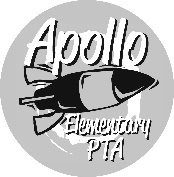 Fall Rocket Fuel FundraiserDear Apollo Parents,We want to start out this year ROCKET STRONG and meet our Fall Rocket Fuel Fundraiser goal of $30,000.  This Rocket Fuel will provide teachers, parents and students a way to support our school goals.  100% OF THE MONEY RAISED STAYS AT APOLLO!YOUR DONATIONS SUPPORT:Student Enrichment (Art Docent Program, Math & Reading Incentive Programs, STEM Fair, 5th Grade Camp)Staff Support (Yearly Teacher Stipends, Apollo PTA Special Funding Requests and Staff Appreciation)Social Activities (Multicultural Night, Variety Show, Bingo Night & Spring Fling)Connect Apollo & Families (Back-to-School-Social, KinderConnect, MERLINConnect, ELL Engagement)School & Family Services (Emergency Preparedness Backpacks, Outreach & Parent Education)GET STARTED! In your take-home packet you will find a parent letter, a prize flyer, a sponsorship form and a bonus prize drawing turn-in form.START FUNDRAISING! Use the sponsorship form attached to collect and keep track of your donations (both cash and online).  You can use email, Facebook or other modes of social media to get the word out.  To donate please visit:  http://apollopta.ourschoolpages.com/Home and scroll down to Apollo PTA Fall Rocket Fuel Fundraiser and select “Donate Now”.  You will be prompted to create an account and then to enter your child(s) first and last name, teacher and grade.  This is a LIVE program so digital donations are recommended.  You may still collect cash or check using the sponsorship form as well; please make checks payable to “Apollo PTA”.  GRADE-LEVEL COMPETITION! The grade that raises the most money will earn a Popsicle Party!  Teachers will also get an additional $50 to spend at the Scholastic Book Fair, sponsored by the Apollo PTA.  The grade leaderboard announcements will be posted on Facebook, so please make sure you have “liked” the Apollo Elementary PTA Facebook page:  https://www.facebook.com/apolloelementarypta/. BONUS PRIZE DRAWINGS! Students will get the opportunity to participate in four prize drawings throughout the fundraiser to receive a SMENCIL!  As you receive donations, please cut out the “Bonus Prize” coupons that relate to your donation.  For example, if you receive donations totaling $100, you will sign and cut out 4 coupons.  These coupons should be turned in daily to increase your child’s chance of winning a drawing for a super smelly SMENCIL!  Drawing announcements will be made on 10/04, 10/09, 10/11 and 10/16.  On October 15th, please turn in your Sponsorship Form and any cash or check donations you received in the envelope provided.  Please note that the donation website will remain open for credit card donations until October 15th, at 11:59pm.  Prizes will be rewarded 1-2 weeks at the end of the fundraiser.  If our school meets the goal, we will celebrate with a Dance Party on October 17th during afternoon recess!  We are excited to share this opportunity with Apollo families to work toward making this fundraiser a success! By working together as a team, we can meet our school fundraising goals!  So, what are you waiting for? Let’s start TODAY!Sincerely,Kristi HammondCo-President & Director of Fundraising, Apollo PTAfundraising@apollopta.org